BẢN THAM CHIẾU NHIỆM VỤ TỔ CHỨC CHIẾN DỊCH TRUYỀN THÔNG NÂNG CAO NHẬN THỨC VỀ QUYỀN TRẺ EM, QUYỀN CỦA TRẺ KHUYẾT TẬT TRONG LĨNH VỰC GIÁO DỤC CHO HỌC SINH, GIÁO VIÊN VÀ CỘNG ĐỒNG THUỘC CÁC XÃ DỰ ÁN(Bản tham chiếu này là một phần không tách rời của Hợp đồng Tư vấn)Giới thiệu chungHội vì sự Phát triển của Người Khuyết tật (The Association for Empowerment of Persons with Disabilities-AEPD) là một tổ chức phi chính phủ địa phương tại Quảng Bình, có tiền thân từ một tổ chức hoạt động nhân đạo Quốc tế Survivor Corps/Landmine Survivors Network (SC/LSN). AEPD được thành lập nhằm kế thừa và phát huy sứ mệnh, giá trị, và các thành quả của SC/LSN trong nâng cao vị thế, năng lực cho nạn nhân bom mìn và người khuyết tật nói chung. AEPD cam kết nâng cao chất lượng cuộc sống cho nạn nhân bom mìn, người khuyết tật thông qua nâng cao năng lực, ý thức tự chủ, tăng cường các cơ hội kinh tế và hòa nhập xã hội cũng như việc tiếp cận các dịch vụ chăm sóc sức khỏe - y tế, vận động chính sách và lồng ghép khuyết tật trong quản lý rủi ro thiên tai.Năm 2020, Hội vì sự phát triển của người khuyết tật tỉnh Quảng Bình là 1 trong số 19 đơn vị được nhận tài trợ của Liên minh Châu Âu thông qua quỹ Thúc đẩy Sáng kiến Tư pháp (EU JULE JIFF, gọi tắt là Quỹ JIFF) để thực hiện dự án “Thúc đẩy thực thi quyền trẻ em, đặc biệt trẻ khuyết tật trong lĩnh vực giáo dục ở vùng khó khăn, miền núi, vùng đồng bào dân tộc thiểu số tỉnh Quảng Bình” nhằm góp phần tăng cường xây dựng pháp quyền ở Việt Nam thông qua hệ thống tư pháp tin cậy và dễ tiếp cận.Trong khuôn khổ dự án này, Hội vì sự phát triển của người khuyết tật tỉnh Quảng Bình có kế hoạch tổ chức tổ chức chiến dịch truyền thông nâng cao nhận thức về quyền trẻ em, quyền của trẻ khuyết tật trong lĩnh vực giáo dục cho học sinh, giáo viên và cộng đồng thuộc các xã dự án. Dự án sẽ tập trung thúc đẩy thực thi Luật trẻ em, Luật người khuyết tật, đặc biệt quyền của trẻ khuyết tật trong lĩnh vực giáo dục thông qua các hoạt động can thiệp hướng đến 3 đối tượng chính, bao gồm trẻ khuyết tật, gia đình và chính quyền/cơ quan liên quan cấp xã, với mục tiêu sau cùng là giúp các em khuyết tật tiếp cận tốt hơn tới các cơ hội giáo dục.Bản tham chiếu này được Hội vì sự phát triển của người khuyết tật tỉnh Quảng Bình thiết kế nhằm tìm kiếm chuyên gia đủ năng lực để tổ chức 6 chiến dịch truyền thông về quyền trẻ em, quyền của trẻ khuyết tật trong lĩnh vực giáo dục. Mục tiêu của chiến dịch truyền thông:Tham gia các chiến dịch truyền thông, người tham gia có thể:Thu hút sự quan tâm, hỗ trợ của chính quyền, cộng đồng, gia đình và hàng xóm trong việc đảm bảo quyền trẻ em, đặc biệt quyền trẻ khuyết tật trong lĩnh vực giáo dục. Hiểu rõ các nội dung cơ bản về quyền trẻ em theo Công ước quốc tế và Luật trẻ em Việt Nam, Luật người khuyết tật, đặc biệt là quyền của trẻ khuyết tật trong giáo dục.Biết cách tuyên truyền lại những nội dung chính đã được nghe, được biết, được tìm hiểu từ chiến dịch thông qua các hình thức truyền thông của chiến dịch về quyền trẻ em, quyền của trẻ khuyết tật cho những người trong gia đình, trong nhà trường hay trong cộng đồng. Thay đổi cách suy nghĩ và hành vi trong việc giáo dục trẻ khuyết tật, đồng thời thúc đẩy sự thay đổi này trong gia đình, nhà trường và cộng đồng. Hiểu rõ vai trò của mình trong việc giúp các em khuyết tật, đặc biệt các em khuyết tật vùng dân tộc thiểu số đến trường học hòa nhập hoặc chuyên biệt.  Tạo điều kiện và hỗ trợ các gia đình có trẻ khuyết tật, đặc biệt là hỗ trợ trẻ khuyết tật để trẻ có thể tham gia học hòa nhập tại trường công lập hoặc chuyên biệt. Có khả năng trở thành đại sứ, người hướng dẫn, tuyên truyền hay vận động vì quyền trẻ em, quyền của trẻ khuyết tậtThành phần tham gia chiến dịchMỗi chiến dịch sẽ được tổ chức tại 1 điểm trường tại xã dự án với sự tham gia không giới hạn của các thành phần sau: Học sinh toàn trườngGiáo viên trong nhà trườngPhụ huynh học sinh, đặc biệt là các gia đình có trẻ khuyết tật. Đại diện chính quyền xã/thônNgười dân trong cộng đồngThời gian và địa điểm thực hiện chiến dịchMỗi chiến dịch truyền thông sẽ được tổ chức trong vòng 1 buổi, dự kiến lịch như sau: Xã Kim Thủy: 	7h30 – 11h, ngày 16/3/2021Xã Ngân Thủy: 	13h30 – 17h00, ngày 16/3/2021Xã Sơn Thủy: 	7h30 – 11h, ngày 17/3/2021  Xã Phú Thủy:	13h30 – 17h00, ngày 17/3/2021Xã Sơn Thủy:	 7h30 – 11h, ngày 18/3/2021  Trung tâm giáo dục trẻ KT:	13h30 – 17h00, ngày 18/3/2021Yêu cầu về nhiệm vụ tư vấn: Nội dung chiến dịch truyền thông về quyền TE, quyền của TKT: Công ước quốc tế về quyền trẻ em, Luật trẻ em Việt NamCông ước quốc tế về quyền của NKT, Luật NKT Việt NamTập trung sâu vào Quyền trẻ em, đặc biệt là quyền của trẻ khuyết tật trong lĩnh vực giáo dụcKỹ năng tư vấn pháp luật và trợ giúp pháp lý cho trẻ emLồng ghép giới trong công tác tư vấn pháp luật và trợ giúp pháp lý.Những rào cản/khó khăn trong việc tiếp cận giáo dục, bao gồm việc thực hiện đánh giá quá trình học tập và rèn luyện của trẻ theo mức độ khuyết tật; Thực trạng các chương trình giáo dục dành cho TKT; thực trạng về giáo dục hòa nhập tại 5 xã thuộc huyện Lệ Thủy, tỉnh Quảng Bình.Những câu chuyện điển hình thành công liên quan đến việc thúc đẩy quyền của trẻ khuyết tật trong giáo dục.Tư vấn pháp luật tại chỗ khi có yêu cầu trong quá trình tập huấnHình thức tổ chức chiến dịchChiến dịch được tổ chức ngoài trời với sự tham gia của các đối tượng khác nhau trong nhà trường và cộng đồng. Huy động sự tham gia của càng nhiều đối tượng càng tốt. Nhiệm vụ của tư vấn:Thực hiện 06 chiến dịch truyền thông (1/2 ngày/chiến dịch) về quyền trẻ em, đặc biệt là quyền của trẻ khuyết tật trong lĩnh vực giáo dục cho giáo viên, phụ huynh và đại diện chính quyền xã.Xây dựng kịch bản chiến dịch truyền thông, bao gồm các hình thức được sử dụng, đối tượng tham gia, giáo cụ trực quan, tài liệu sử dụng, v.v. Các yếu tố giới cần được nghiên cứu và lồng ghép vào kế hoạch. Xây dựng mẫu phiếu thu thập thông tin, mẫu phiếu tư vấn pháp lý, v.v. có thể sử dụng trong các chiến dịch.Trực tiếp tư vấn, hỗ trợ pháp lý khi có yêu cầu trong thời gian làm chiến dịch. Viết báo cáo về việc tổ chức các chiến dịch và gửi cho Hội trong vòng 01 tuần sau khi kết thúc tất cả các chiến dịch. Kết quả mong đợi Một kịch bản chi tiết, bao gồm: nội dung, phương pháp, dụng cụ sử dụng, người tham gia, hình thức v.v.Một bộ các biểu mẫu có thể sử dụng trong các chiến dịchMột bộ báo cáo về việc tổ chức các chiến dịch, với những nội dung tối thiểu như sau:Sô lượng và thành phần tham gia phân theo độ tuổi, ngành nghề, giới tính v.v.Kết quả đạt được, sự tham gia của các thành phần, Phân tích yếu tố giới khi tham gia chiến dịch, Nội dung và phương pháp sử dụng, Kiến nghị cho những lần tiếp theo Những khuyến nghị bao gồm đề xuất chiến lược và chi tiết về tăng cường cơ hội tiếp cận giáo dục và GDHN cho TE, TKT dựa trên những nghiên cứu về các văn bản luật và thực trạng.Yêu cầu đối với tư vấn Số lượng: 01 ngườiCó bằng tốt nghiệp đại học trở lên thuộc một trong số các chuyên ngành Luật, khoa học xã hội nhân văn, hỗ trợ cộng đồng. Có ít nhất 5 năm kinh nghiệm trong lĩnh vực liên quan đến quyền trẻ em, đặc biệt là trẻ khuyết tậtĐã từng tiến hành ít nhất 5 chiến dịch với quy mô và nội dung tương tựCó kỹ năng thuyết trình, kỹ năng thu hút sự tham gia, kỹ năng làm việc độc lập, làm việc nhóm, có kỹ năng phân tích, kỹ năng đặt câu hỏi, phỏng vấn và khai thác thông tin, kỹ năng giải quyết vấn đề, kỹ năng giao tiếp tốt. Có chuyên môn về phân tích số liệu định tính, định lượng và viết báo cáo.Am hiểu tình hình khuyết tật ở địa phương, có khả năng giao tiếp với người địa phương, đặc biệt người ở vùng nông thôn. Ưu tiên người có kinh nghiệm trong lĩnh vực phát triển cộng đồng và có hiểu biết về lĩnh vực giáo dục, luật trẻ em.Có kiến thức về bình đẳng giới và kinh nghiệm phân tích và lồng ghép giới trong thực hiện dự án. Ưu tiên cho người địa phương để tiết kiệm chi phí.Phí tư vấn Phí tư vấn sẽ được trả dựa trên kinh nghiệm làm việc của tư vấn và không vượt quá định mức của quỹ JIFF. Mức phí cụ thể sẽ được quyết định sau khi thảo luận và thống nhất với văn phòng AEPD.Các khoản thu xếp chi trả và hậu cần khác	Nhiệm vụ được xem là hoàn tất khi bản báo cáo kết thúc và trình nộp cho AEPD. Trong trường hợp báo cáo bị đánh giá không đạt chất lượng, 50% của lần trả phí cuối cùng sẽ được giữ lại.	Việc thanh toán phí sẽ được thực hiện theo phương thức: Thanh toán bằng chuyển khoản hay séc ngân hàng. Theo quy định, AEPD trích 10% thuế thu nhập PIT được áp dụng trong trường hợp giá trị hợp đồng lớn hơn 2.000.000 đồng. AEPD nộp số thuế đã trích vào ngân sách nhà nước.Hồ sơ tư vấn Đề nghị (các) tư vấn quan tâm đến công việc trên vui lòng gửi hồ sơ đề xuất tư vấn bằng tiếng Việt tới văn phòng AEPD bao gồm: Kịch bản (trong đó bao gồm bản kế hoạch làm việc); Đề xuất về tài chính/phí tư vấn (nêu rõ số ngày tư vấn và phí tư vấn);Hồ sơ tư vấn cần gửi về văn phòng AEPD trước ngày 12/3/2021 theo địa chỉ:HỘI VÌ SỰ PHÁT TRIỂN CỦA NGƯỜI KHUYẾT TẬT QUẢNG BÌNHĐịa Chỉ: Số 6, Hồ Xuân Hương, TP. Đồng Hới, Tỉnh Quảng Bình.Email: info.aepd@gmail.com  Hoặc mande.aepd@gmail.comĐiện thoại: 0855.357.855 gặp Hường (Ms.)HỘI VÌ SỰ PHÁT TRIỂN NGƯỜI KHUYẾT TẬT TỈNH QUẢNG BÌNH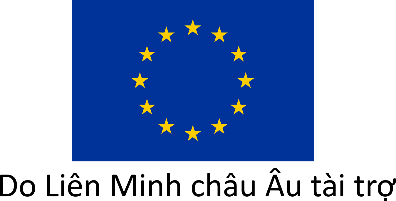 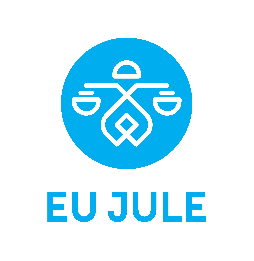 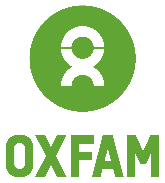 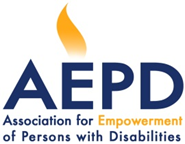 